МУНИЦИПАЛЬНОЕ АВТОНОМНОЕ УЧРЕЖДЕНИЕ КУЛЬТУРЫ ГОРОДСКОГО ПОСЕЛЕНИЯ ЩЁЛКОВО ТЕАТРАЛЬНО-КОНЦЕРТНЫЙ ЦЕНТР «ЩЁЛКОВСКИЙ ТЕАТР»141101, г. Щёлково, Московская обл., ул. Фабричная, д.1 тел. 8 (496) 56-2-11-14, телУфакс 8(496)56-2-11-15, www. tkcen tre. г и, e-mail:TKC_TEATR@mail.ru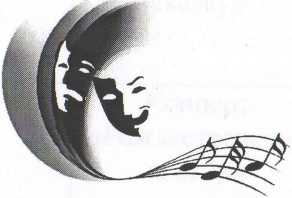 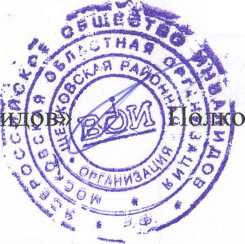 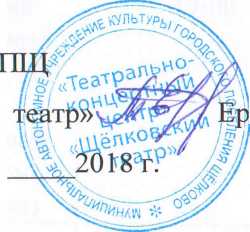 Планмероприятий по работе с инвалидами на 2018 год.Исполнитель гл. администратор ТКЦ «Щёлковский театр» Хворова С.А. 8-496-250-11-15№п/пНаименованиемероприятияДата проведенияМесто проведенияКатегория инвалидовКоличество предоставленн ых метОтветственный1Елка для инвалидов «На салазках в08 января 2018 11:00ТКЦИнвалиды общего заболевания с 18 лет и старше (колясочники,150Главный администратор Хворова С.А.сказку»опорники,слабо видящие, слабо слышащие)8-496-250-11-152Концерт«Рождественскиесвятки»08 января 2018 14:00ЦСО «Забота»Инвалиды общего заболевания с 18 лет и старше (колясочники, опорники, слабо видящие, слабо слышащие)30Главный администратор Хворова С.А. 8-496-250-11-153Масленица «Пусть наша доброта согреет ваши души». На улице, (анимационная программа,конце рт «Распевы»)16 февраля 2018 17:00ТКЦ (улица)Инвалиды общего заболевания с 18 лет и старше (колясочники, опорники,слабо видящие, слабо слышащие)8Главный администратор Хворова С.А. 8-496-250-11-154Сольный концерт» Весенние напевы» для всех категорий04 марта 2018 16:00ТКЦИнвалиды общего заболевания с 18 лет и старше (колясочники, опорники, слабо видящие, слабо слышащие)6Г лавный администратор Хворова С.А. 8-496-250-11-155Концертная программа«От сердца к сердцу»18 апреля 2018 12:00ЦСО «Забота»Инвалиды общего заболевания с 18 лет и старше (колясочники, опорники, слабо видящие, слабо30Г лавный администратор Хворова С.А. 8-496-250-11-15слышащие)6Концерт оркестра «Поклонимся великим тем годам» для всех категорий13 мая 2018 16:00ТКЦИнвалиды общего заболевания с 18 лет и старше (колясочники, опорники,слабо видящие, слабо слышащие)1Г лавный администратор Хворова С.А. 8-496-250-11-157Благотворительн ый концерт «Надежда нам дарует силу». Фонд осознание.30 мая 2018 18:00ТКЦИнвалиды общего заболевания с 18 лет и старше (колясочники, опорники,слабо видящие, слабо слышащие)2Главный администратор Хворова С.А. 8-496-250-11-158День детства. Анимаци онная программа «Возьмемся за руки друзья»04 июня 2018 11:00ТКЦИнвалиды общего заболевания с 18 лет и старше (колясочники, опорники, слабо видящие, слабо слышащие)3Г лавный администратор Хворова С.А. 8-496-250-11-159Концерт ансамбля Распевы «Распевная Россия»30 сентября 2018 16:00ТКЦ «Щёлковский театр»Ул. Фабричная дом 1Инвалиды общего заболевания с 18 лет и старше (колясочники, опорники,слабо видящие, слабо слышащие)19Г лавный администратор Хворова С.А. 8-496-250-11-1510Ретро-концертдуховогооркестра7 октября 2018 16:00ТКЦ «Щёлковский театр»Ул. Фабричная дом 1Инвалиды общего заболевания с 18 лет и старше (колясочники,19Г лавный администратор Хворова С.А.«Любимые песни прошлых лет»опорники,слабо видящие, слабо слышащие)8-496-250-11-1511Спектакль «Г оспода, товарищи, сволочи и дамы» В. Ляпин2 ноября 2018 19:00ТКЦ «Щёлковский театр»Ул. Фабричная дом 1Инвалиды общего заболевания с 18 лет и старше (колясочники, опорники, слабо видящие, слабо слышащие)19Г лавный администратор Хворова С.А. 8-496-250-11-1512Спектакль «Он, она, окно...» Р. Куни8 декабря 2018 18:00ТКЦ «Щёлковский театр»Ул. Фабричная дом 1Инвалиды общего заболевания с 18 лет и старше (колясочники, опорники, слабо видящие, слабо слышащие)19Г лавный администратор Хворова С.А. 8-496-250-11-15